    Посредством сайта gosuslugi.ru возможно подать заявления в электронном виде на получение следующих государственных услуг: - получение адресно справочной информации для физических лиц;-оформление (выдача) «внутреннего» паспорта гражданина Российской  Федерации; - выдача заграничного паспорта; - регистрация и снятие с регистрационного учета граждан Российской Федерации по месту пребывания, по месту жительства в пределах Российской Федерации; -выдача приглашений на въезд иностранным гражданам в Российскую Федерацию.Преимуществами подачи заявления в электронном виде являются:      Получать услуги удобно, т.к. нет необходимости посещать лично тот орган власти, который предоставляет госуслугу. Ваш доступ к Порталу не привязан к определенному месту и режиму работы и всегда находится под рукой – будь то компьютер, планшет или смартфон;      Правила предоставления услуг доступны и прозрачны: на Портале вы найдете полное описание каждой услуги, исчерпывающий перечень необходимых документов, информацию о сроках и способах получения той или иной услуги. Кроме того, вы всегда можете узнать ход рассмотрения своего заявления в Личном кабинете;       Удобные формы заявлений: заполняя заявление на Портале, невозможно «испортить бланк», допустив ошибку или опечатку, ее легко исправить! Формы заявлений интуитивно понятны и логичны;     Отсутствие очередей: безусловный плюс взаимодействия с ведомствами в электронной форме. Вы всегда будете первыми в очереди!      Теперь пользоваться государственными услугами очень просто!       Прежде чем начать пользоваться механизмом предоставления государственных и муниципальных услуг в электронной форме, не выходя из дома и не тратя время в очередях, необходимо зарегистрироваться на портале госуслуг gosuslugi.ru.       Для полноценного пользования порталом и получения услуг, таких как оформление загранпаспорта, необходимо завести подтвержденный аккаунт. Для этого в дальнейшем потребуется подтвердить личность в одном из пунктов активации учетной записи, в том числе и непосредственно в миграционном пункте.Для регистрации на портале gosuslugi.ru понадобится: -паспорт (необходимы паспортные данные); -страховое свидетельство обязательного пенсионного страхования (СНИЛС, его одиннадцатизначный номер); -мобильный телефон или электронная почта.                 Миграционный пункт  Калганского района  (тел. 4-11-48)      Миграционный пункт ПП по             Калганскому району  МО МВД России «Приаргунский»                   информирует !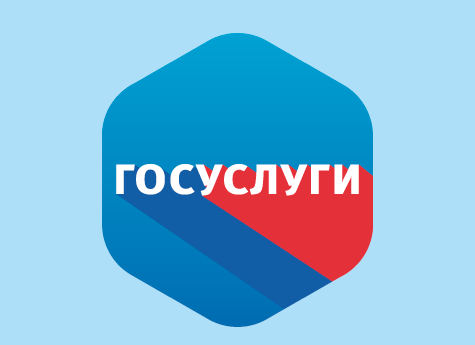 